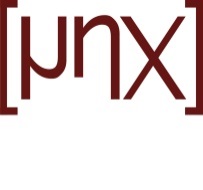 Institut für Mechanik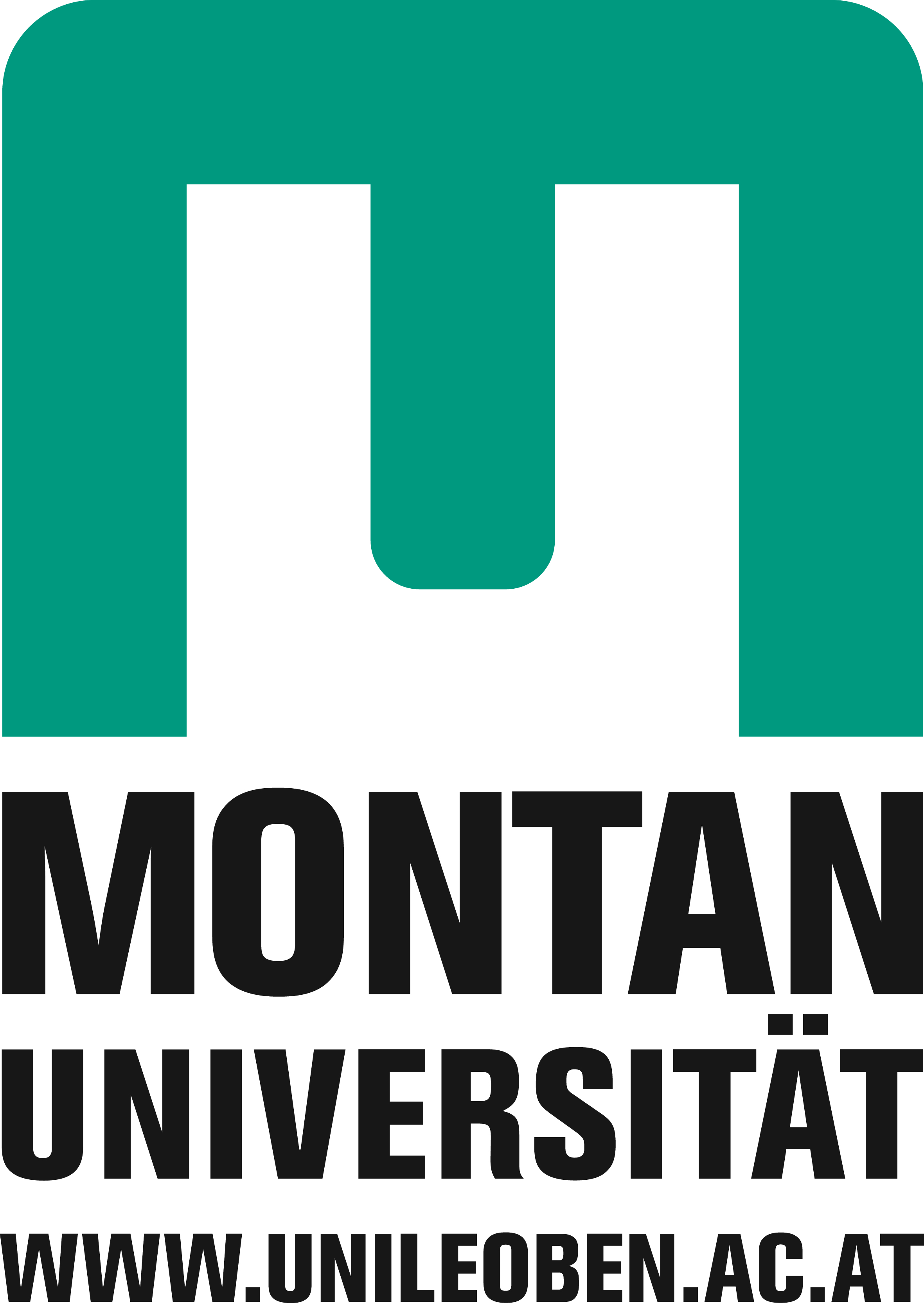 Datenblatt für den Abschluss eines der am Institut für Mechanik angebotenen Repetitorien durch Bestätigung der Teilnahme mit "teilgenommen" (mind. 4x anwesend) oder Beurteilung der Teilnahme mit einer Note.Name:      Matr.-Nr.:      Studienrichtung:      Repetitorium aus Mechanik IBmit dem Abschluss:	  mit "teilgenommen" 	  mit Note.Um eine Note zu erhalten, müssen Sie bitte in den Sprechstunden am Institut für Mechanik beim jeweiligen Betreuer ein Bespiel abholen kommen.In welchem Semester (bzw. in welchen Semestern) wurde das Repetitorium besucht:WS           	SS           